                Gobierno Municipal El Salto 2018-2021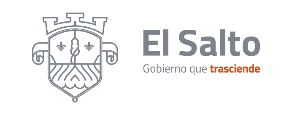 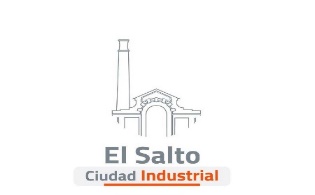 Resumen de informe Junio 2021DIRECCIÓN DE PROTECCIÓN CIVIL Y BOMBEROS DIRECCIÓN DE PROTECCIÓN CIVIL Y BOMBEROS ACTIVIDADRESULTADOS SERVICIOS ATENDIDOS316Incendios9 pastizal 4 incendio en casa habitación 3 incendio de vehículo6 quema urbana0 incendio en comercio0 incendio en edificio5 otros incendiosChoques vehiculares10Fugas y olores de gas LP y derrame de químicos 15Captura, rescate y traslado de animales 4Enjambres de abejas8Árboles y cables caídos10Falsas alarmas 15Volcaduras 3Otros servicios10Visitas de Inspección a giro85Solicitudes de Inspección 24Dictámenes otorgados  105